Chieftain Champs Mentoring ProgramName:____________________________________________	Grade:    9    10    11   12Email:____________________________________________     	Phone #: _____________________Start Date: Likely October 14th or October 21st  based on schoolDescription: Mentoring will be held once or twice a week depending on the school. (See back)  Each OHS mentor is generally paired with one or two elementary school students and builds a bond with them through games, homework help, and just hanging out.  It is a big responsibility, but it is fun and exciting for everyone.  Please consider committing to this great opportunity!Have you ever worked with young children?	(circle one)	Yes		NoWere you a mentor last year? If you were, who was your child, what is their current grade and school they attend?     		 Yes            		     No      Child: ____________________________ Grade:__________ School:__________________________Please list all extracurricular activities in which you are involved and the time of year they occur (sports/clubs/music…) :____________________________________________________________________________________________________________________________________________________________________________________________________________________________________________________________________________________________________________________________________________________Please circle which Chieftain Champs session you would like to participate in:      FALL        or       WINTER/SPRING   (You may participate in one or both of these seasons.)There is a backside to this application, so make sure you fill that out as well!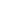 Why do you want to be a mentor? What experiences and traits about you would make you a great mentor? Please be specific._________________________________________________________________________________________________________________________________________________________________________________________________________________________________________________________________________________________________________________________________________________________________________________________________________________________________________Chieftain Champs is from 3:30 – 5 PM at the following schools:Chippewa – Mondays and Wednesdays Kinawa – Mondays Bennett Woods – Thursdays Cornell and Hiawatha – Monday Hiawatha – TBDAre there any weekdays you cannot volunteer (for example, you have dance on Tuesdays…)? ______ Which day(s)? _____________________________________________________________Please rank the schools 1 – 5 (1 being the school you want most) in the order of which you prefer: Chippewa _____  Kinawa _____   Hiawatha _____   Cornell ______    Bennett Woods _____*Hiawatha and Kinawa have more students in the program and therefore will need more mentors, so please consider being a mentor at one of those schools!(Note: We are only looking for serious volunteers who will make a real commitment to the students.)Questions? Ask Manekya Sumithrarachchi (Chippewa), Jyoti Prasad (Kinawa), Lindsey Mason (Bennett Woods), Mackenzie Cosand (Cornell) or Liz Mack (Hiawatha) ACTION Email: action.okemos@gmail.comApplication Deadline: Wednesday, October 7th *Applications can be turned into the envelope on the Ms. Freeman’s door.HOURTEACHER TEACHER123456